Oznaczenie sprawy: 09/2019                                    Zaproszenie do składania ofertNazwa zamówienia:Świadczenie usług - pielęgnacja trawników i terenów zielonych, wycinanie zakrzaczeń , krzewów, cięcie pielęgnacyjne drzew  i krzewów                         w Samodzielnym Publicznym Zespole Opieki Zdrowotnej w Proszowicach.Zamawiający:Samodzielny Publiczny Zespół Opieki Zdrowotnej w Proszowicach32-100 Proszowice, ul. Kopernika 13numer kierunkowy: 12tel.: 386-52-14,e-mail: dzp@spzoz.proszowice.plwww.spzoz.proszowice.plNiniejsze postępowanie prowadzone jest bez stosowania przepisów ustawy z dnia 29 stycznia 2004r.  Prawo Zamówień Publicznych (Dz. U. z 2018r., poz. 1986 z późniejszymi zmianami) na podstawie 
art. 4 pkt 8 cytowanej ustawy. PROSZOWICE,  MAJ  2019 r.I.ZAMAWIAJĄCY:Samodzielny Publiczny Zespół Opieki Zdrowotnej w Proszowicach32-100 Proszowice, ul. Kopernika 13Dział Zamówień Publicznychnumer kierunkowy: 12tel.: 386-52-14,e-mail:dzp@spzoz.proszowice.plwww.spzoz.proszowice.plII.OPIS PRZEDMIOTU ZAMÓWIENIAZamówienie obejmuje swym zakresem realizację następujących usług:Pielęgnacja trawników i terenów zielonych polegająca na ośmiokrotnym koszeniu trawy (bez zbierania skoszonej trawy) z użyciem sprzętu mechanicznego Wykonawcy- – powierzchnia koszenia ok. 2,6 ha.Do pkt  1 należy doliczyć czyszczenie ulic i chodników ze skoszonej trawy i ścinków żywopłotu (np. za pomocą dmuchawy).Wycinanie zakrzaczeń (samosiejek), krzewów, cięcie pielęgnacyjne drzew i krzewów (usuwanie gałęzi zagrażających bezpieczeństwu ludzi i mienia Szpitala, pielęgnacja żywopłotów o długości ok. 420 mb, z użyciem sprzętu mechanicznego Wykonawcy, w ilości 100 roboczo-godzin (r-g).Do pkt 2 należy doliczyć wywożenie ściętych gałęzi drzew i krzewów z terenu Szpitala. Na terenie Szpitala obowiązuje bezwzględny zakaz wypalania ściętych gałęzi drzew i krzewów.UWAGA:W celu prawidłowego sporządzenia oferty zaleca się przeprowadzenie przez oferentów wizji lokalnej w celu uzyskania wszystkich niezbędnych informacji, co do ryzyka, trudności i wszystkich innych okoliczności, jakie mogą wystąpić w trakcie realizacji zamówienia. Koszt wizji lokalnej ponosi Wykonawca.Realizacja zamówienia będzie wykonywana po uprzednim zgłoszeniu przez Zleceniodawcę.Zamawiający nie dopuszcza składania ofert częściowych.Wybór Wykonawcy dokonany zostanie na podstawie złożonych ofert cenowych.Za ofertę najkorzystniejszą uznana będzie oferta, która spełnia wymagania określone przez Zamawiającego  i przedstawia najniższą cenę.Zamawiający zastrzega sobie prawo do unieważnienia postępowania bez podania przyczyny. Zamawiający zastrzega sobie prawo do unieważnienia postępowania jeżeli oferta z najniższą ceną przekroczy kwotę jaką Zamawiający zamierza przeznaczyć na sfinansowanie zamówienia. III.TERMIN WYKONANIA ZAMÓWIENIARealizacja zamówienia wg harmonogramu Zleceniodawcy w miesiącach od maja do października 2019 r. IV.WARUNKI  UDZIAŁU  W  POSTĘPOWANIU:Wykonawca składający ofertę powinien posiadać zdolność techniczną i doświadczenie gwarantujące wykonanie zamówienia. V.WYKAZ  DOKUMENTÓW JAKIE MAJĄ PRZEDŁOŻYĆ WYKONAWCY: Oświadczenie Wykonawcy o posiadaniu zdolności technicznej i doświadczenia do wykonania przedmiotu zamówienia.Oświadczenie należy złożyć w formie oryginału i powinno być własnoręcznie podpisane przez osoby upoważnione do składania oświadczeń woli w imieniu Wykonawcy, zgodnie z zasadami rejestracji Wykonawcy czytelny podpis wskazujący imię i nazwisko podpisującego, a jeżeli identyfikacji można dokonać w inny sposób (czytelnie napisane jest imię i nazwisko np. pieczęć imienna) -  dopuszczalna jest  forma skrócona.VI.SPOSÓB POROZUMIEWANIA SIĘ ZAMAWIAJĄCEGO Z WYKONAWCAMI,OSOBA UPRAWNIONA DO POROZUMIEWANIA SIĘ Z WYKONAWCAMIDo   porozumiewania  się  z  Wykonawcami  uprawniona  jest  Marianna Maj, Maria Cebulska  tel. 12 386-52-14, e-mail: dzp@spzoz.proszowice.pl, w dniach od poniedziałku do piątku w godz. 8.00 – 15.00.VII.OPIS SPOSOBU OBLICZENIA CENYWykonawca powinien skalkulować cenę za 1 roboczogodzinę pielęgnacji zieleni oraz cenę za jedno koszenie trawy całej powierzchni określonej w Opisie  przedmiotu zamówienia.Następnie obliczyć cenę za wykonanie całego przedmiotu zamówienia – suma iloczynów ilości  i ceny jednostkowej [(100 roboczogodzin x cena jednostkowa roboczogodziny) + (8 x cena jednego koszenia)].Cena  powinna zawierać wszystkie koszty związane z realizacją zamówienia. W cenie oferty (brutto) należy uwzględnić kwotę podatku od towarów i usług (VAT).Wszystkie ceny i kwoty powinny być podane z dokładnością do jednego grosza.VIII.OPIS SPOSOBU PRZYGOTOWANIA OFERTYOferta powinna być sporządzona w języku polskim, własnoręcznie podpisana (czytelny podpis lub podpis i czytelnie napisane imię i nazwisko, np. pieczęć imienna) przez osoby upoważnione do składania oświadczeń woli w imieniu Wykonawcy, zgodnie z zasadami reprezentacji Wykonawcy.Jeżeli oferta będzie podpisana przez pełnomocników, Wykonawca powinien dołączyć do oferty pełnomocnictwa, z treści których wynika umocowanie do podpisania oferty przez pełnomocników. Pełnomocnictwa dołączone do oferty powinny być złożone w formie oryginału lub kopii potwierdzonej za zgodność z oryginałem.Wszelkie poprawki powinny być dokonane czytelnie i zaparafowane przez osoby podpisujące ofertę.Wykonawca może złożyć jedną ofertę. Oferta nie może zawierać rozwiązań wariantowych,
w szczególności więcej niż jednej ceny.IX.MIEJSCE ORAZ TERMIN SKŁADANIA I OTWARCIA OFERTOfertę wraz z załącznikami należy umieścić w  jednym nieprzejrzystym opakowaniu oznaczonym:Samodzielny Publiczny Zespół Opieki Zdrowotnej w Proszowicach32-100 Proszowice, ul. Kopernika 13  Sekretariat DyrekcjiNa kopercie/opakowaniu należy umieścić napis:Oznaczenie  sprawy: 09/2019Świadczenie usług - pielęgnacja trawników i terenów zielonych w Samodzielnym Publicznym Zespole Opieki Zdrowotnej w Proszowicach. Nie otwierać przed dniem 13.05.2019 r. godz. 12:00 oraz  nazwę i adres Wykonawcy.Koszty związane z przygotowaniem oferty ponosi składający ofertę.Ofertę należy złożyć w siedzibie SP ZOZ w Proszowicach 32-100 Proszowice, ul. Kopernika 13          I piętro (sekretariat Dyrekcji) w terminie do dnia 13.05.2019 r. do godz. 11:30 , co oznacza, że          z upływem powyższego terminu oferta powinna fizycznie znaleźć się u Zamawiającego.lub przy użyciu środków komunikacji elektronicznej na adres: dzp@spzoz.proszowice.pl w terminie do dnia 13.05.2019 r. do godz. 11:30 - oznaczenie tematu maila: OFERTA – 09/2019.Oferty zostaną otwarte w siedzibie SP ZOZ w Proszowicach, ul. Kopernika 13, 32-100 Proszowice, 
Dział Zamówień Publicznych w dniu 13.05.2019 r. o godz. 12:00 X.TERMIN ZWIĄZANIA OFERTĄWykonawca pozostanie związany złożoną ofertą przez okres 30 dni. Bieg terminu rozpoczyna się wraz z upływem terminu składania ofert.XI.KRYTERIUM OCENY OFERT,  SPOSÓB OCENY OFERTJedynym kryterium oceny ofert (o znaczeniu równym 100%) jest cena, tj. cena oferty (brutto).Oferta z najniższą ceną zostanie wybrana jako najkorzystniejsza.XII.FORMALNOŚCI, JAKIE POWINNY ZOSTAĆ DOPEŁNIONE PO WYBORZEOFERTY W CELU ZAWARCIA UMOWYPo wyborze najkorzystniejszej oferty Zamawiający zawiadomi Wykonawców, którzy złożyli oferty, o wyborze najkorzystniejszej oferty.Wykonawcę, którego oferta została wybrana, Zamawiający zawiadomi 
o miejscu i terminie zawarcia umowy.Przed zawarciem umowy Wykonawca, którego oferta została wybrana, będzie zobowiązany przekazać informacje niezbędne do przygotowania umowy, zgodnie ze wzorem umowy. XIII.KLAUZULA INFORMACYJNA DOTYCZĄCA PRZETWARZANIA DANYCH OSOBOWYCH.Zgodnie z art. 13 ust. 1 i 2 rozporządzenia Parlamentu Europejskiego i Rady (UE) 2016/679 z dnia
27 kwietnia 2016 r. w sprawie ochrony osób fizycznych w związku z przetwarzaniem danych osobowych
i w sprawie swobodnego przepływu takich danych oraz uchylenia dyrektywy 95/46/WE (ogólne rozporządzenie o ochronie danych) (Dz. Urz. UE L 119 z 04.05.2016, str. 1), dalej „RODO”, informuję, że: 1. Administratorem Pani/Pana danych osobowych jest /Samodzielny Publiczny Zespół Opieki Zdrowotnej
w Proszowicach  ul. Kopernika 13, 32-100 Proszowice.2. Adres e-mail Inspektora ochrony danych osobowych w Samodzielnym Publicznym Zespole Opieki Zdrowotnej w Proszowicach, ul. Kopernika 13, 32-100 Proszowice - e-mail: rodo@spzoz.proszowice.pl3.  Pani/Pana dane osobowe przetwarzane będą na podstawie art. 6 ust. 1 lit. c RODO w celu prowadzenia postępowania o udzielenie zamówienia publicznego oraz zawarcia umowy, a podstawą prawną ich przetwarzania jest obowiązek prawny stosowania procedur udzielania zamówień publicznych spoczywający na SPZOZ w Proszowicach jako jednostce sektora finansów publicznych.4. Odbiorcami Pani/Pana danych osobowych będą osoby lub podmioty, którym udostępniona zostanie dokumentacja postępowania w oparciu o art. 8 oraz art. 96 ust. 3 ustawy z dnia 29 stycznia 2004 r. – Prawo zamówień publicznych (Dz. U. z 2017 r. poz. 1579 i 2018), dalej „ustawa Pzp”.5.  Pani/Pana dane osobowe będą przechowywane, zgodnie z art. 97 ust. 1 ustawy Pzp, przez okres 4 lat od dnia zakończenia postępowania o udzielenie zamówienia, a jeżeli czas trwania umowy przekracza 4 lata, okres przechowywania obejmuje cały czas trwania umowy.6. Obowiązek podania przez Panią/Pana danych osobowych bezpośrednio Pani/Pana dotyczących jest wymogiem ustawowym określonym w przepisach ustawy Pzp, związanym z udziałem
w postępowaniu o udzielenie zamówienia publicznego; konsekwencje niepodania określonych danych wynikają z ustawy Pzp.7. W odniesieniu do Pani/Pana danych osobowych decyzje nie będą podejmowane w sposób zautomatyzowany, stosowanie do art. 22 RODO.8. Posiada Pani/Pan:-  na podstawie art. 15 RODO prawo dostępu do danych osobowych Pani/Pana dotyczących;-  na podstawie art. 16 RODO prawo do sprostowania Pani/Pana danych osobowych *;- na podstawie art. 18 RODO prawo żądania od administratora ograniczenia przetwarzania danych osobowych z zastrzeżeniem przypadków, o których mowa  w art. 18 ust. 2 RODO **;  - prawo do wniesienia skargi do Prezesa Urzędu Ochrony Danych Osobowych, gdy uzna Pani/Pan, że przetwarzanie danych osobowych Pani/Pana dotyczących narusza przepisy RODO;9.    nie przysługuje Pani/Panu:- w związku z art. 17 ust. 3 lit. b, d lub e RODO prawo do usunięcia danych     osobowych;- prawo do przenoszenia danych osobowych, o którym mowa w art. 20 RODO;- na podstawie art. 21 RODO prawo sprzeciwu, wobec przetwarzania danych    osobowych, gdyż podstawą prawną przetwarzania Pani/Pana danych    osobowych jest art. 6 ust. 1 lit. c RODO. 10.   Jednocześnie Samodzielny Publiczny Zespół Opieki Zdrowotnej w Proszowicach przypomina                    o ciążącym na Pani/Panu obowiązku informacyjnym wynikającym z art. 14 RODO względem osób fizycznych, których dane przekazane zostaną Zamawiającemu w związku z prowadzonym postępowaniem
i które  Zamawiający pośrednio pozyska od Wykonawcy biorącego udział w postępowaniu, chyba że ma zastosowanie co najmniej jedno z wyłączeń, o którym mowa w art. 14 ust. 5 RODO.* Skorzystanie z prawa do sprostowania nie może skutkować zmianą wyniku postępowania
o udzielenie zamówienia publicznego ani zmianą postanowień umowy  w zakresie niezgodnym                         z ustawą Pzp oraz nie może naruszać integralności protokołu oraz jego załączników.** Prawo do ograniczenia przetwarzania nie ma zastosowania w odniesieniu do przechowywania,
w celu zapewnienia korzystania ze środków ochrony prawnej lub w celu ochrony praw innej osoby fizycznej lub prawnej, lub z uwagi na ważne względy interesu publicznego Unii Europejskiej lub państwa członkowskiego.Proszowice, dnia  08.05.2019 r.                                                                                                                                                            Zatwierdzam                                                                                                                                                                                         Oznaczenie sprawy: 09/2019                                                                 Załącznik Nr 1 do Zaproszenia..............................., dnia .................... OFERTA   Nazwa zamówienia  Świadczenie usług – pielęgnacja  trawników i terenów zielonych w Samodzielnym Publicznym Zespole Opieki Zdrowotnej w Proszowicach. Zamawiający:    Samodzielny Publiczny Zespół Opieki Zdrowotnejul. Kopernika 1332-100  ProszowiceWykonawca:(należy wpisać pełną nazwę i adres)_________________________________________________________________________________________________________________________________________________________________Tel.: ________________________________            e – mail  ________________________________REGON: ____________________________           NIP: ___________________________________Oferuję wykonanie zamówienia na warunkach określonych w Zaproszeniu, w tym projekcie umowy za cenę:Cena  jednej roboczogodziny brutto  _____________zł _____gr.Cena jednego koszenia całej powierzchni brutto ____________zł ______gr.Cena oferty (brutto) za wykonanie całości  przedmiotu zamówienia  _______________ zł ____ gr. (słownie złotych __________________________________________________________)w tym:kwota podatku od towarów i usług (VAT)		___________________________ zł ____ gr.Okres  wykonywania  przedmiotu  zamówienia:  od  15.05.2019 r. do 31.10.2019 r..Oświadczam, że wypełniłem obowiązki informacyjne przewidziane w art. 13 lub 14  RODO  ¹) wobec osób fizycznych, od których dane osobowe bezpośrednio lub pośrednio pozyskałem w celu ubiegania się o udzielenie zamówienia publicznego w niniejszym postępowaniu*¹) rozporządzenie Parlamentu Europejskiego i Rady (UE) 2016/679 z dnia 27 kwietnia 2016 r.             w sprawie ochrony osób fizycznych w związku z przetwarzaniem danych osobowych  i w sprawie swobodnego przepływu takich danych oraz uchylenia dyrektywy 95/46/WE (ogólne rozporządzenie o ochronie danych) (Dz. Urz. UE L 119 z 04.05.2016, str.1)* W przypadku  gdy wykonawca nie przekazuje danych osobowych innych niż bezpośrednio jego dotyczących lub zachodzi wyłączenie stosowania obowiązku informacyjnego, stosownie do art.13 ust. 4 lub art. 14 ust. 5 RODO  treści oświadczenia wykonawca nie składa  ( usuwa treść oświadczenia przez jego wykreślenie).                                                                                                                (pieczęć i podpis)                                                                                                                                                                                    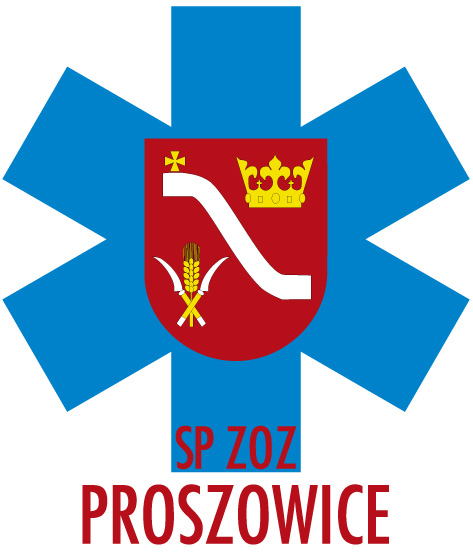 SAMODZIELNY PUBLICZNY ZESPÓŁ OPIEKI ZDROWOTNEJ W PROSZOWICACH 